Louth Hockey Club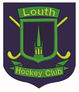 PRIVACY NOTICE FOR OUR MEMBERSWe are committed to respecting your privacy. This notice is to explain how we may use personal information we collect before, during and after your membership with us. This notice applies to you if you have registered to become or are a member of our club. This notice explains how we comply with the law on data protection, what your rights are and for the purposes of data protection we will be the controller of any of your personal information.References to we, our or us in this privacy notice are to Louth Hockey Club.We have appointed a Data Protection Officer to oversee our compliance with data protection laws. Contact details are set out in the "Contacting us" section at the end of this privacy notice.Personal Information we may collect from youDepending on the type of membership you register for with us, you may initially provide us with or we may obtain personal information about you, such as information regarding your: personal contact details that allows us to contact you directly such as name, title, email addresses and telephone numbers;date of birth;gender;membership start and end date;references and other information included in a CV or cover letter or as part of the application process for membership;records of your interactions with us such as telephone conversations, emails and other correspondence and your instructions to us;any credit/debit card and other payment details you provide so that we can receive payments from you and details of the financial transactions with you; [use of and movements through our online portal, passwords, personal identification numbers, IP addresses, user names and other IT system identifying information;] records of your attendance at any events hosted by us; CCTV footage and other information obtained through electronic means such as swipecard and key fob records;images in video and/or photographic form and voice recordings;your marketing preferences so that we know whether and how we should contact you.identification documents such as passport and identity cards;details of any county membership; details of next of kin, family members, coaches and emergency contacts;records and assessment of any player rankings, grading or ratings, competition results, details regarding [events/matches/games] attended and performance (including that generated through player pathway programme);any disciplinary and grievance information;SPECIAL CATEGORIES OF PERSONAL INFORMATIONWe may also collect, store and use the following “special categories” of more sensitive personal information regarding you:information about your race or ethnicity, religious beliefs and sexual orientation;information about your health, including any medical condition, health and sickness records, medical records and health professional information; andbiometric information about you, for example fingerprints, retina scans.We may not collect all of the above types of special category personal information about you. In relation to the special category personal data that we do process we do so on the basis thatthe processing is necessary for reasons of substantial public interest, on a lawful basis; it is necessary for the establishment, exercise or defence of legal claims; it is necessary for the purposes of carrying out the obligations and exercising our or your rights in the field of employment and social security and social protection law; orbased on your explicit consent.In the table below’ we refer to these as the “special category reasons for processing of your personal data”. We may also collect criminal records information about you. For criminal records history we process it on the basis of legal obligations or based on your explicit consent.WHERE WE COLLECT YOUR INFORMATIONWe typically collect personal information about our members when you apply to become a member of the club, you register an account with us at www.louthhockeyclub.co.uk, when you purchase any services or products we offer, when you make a query and/or complaint or when you correspond with us by phone, e-mail or in some other way.We also may collect personal information about you from any third party references you provide as part of the application process for membership. If you are providing us with details of referees, next of kin, beneficiaries, family members and emergency contacts they have a right to know and to be aware of how what personal information we hold about them, how we collect it and how we use and may share that information.  Please share this privacy notice with those of them whom you feel are sufficiently mature to understand it.  They also have the same rights as set out in the “Your rights in relation to personal information” section below.Uses made of the informationThe table below describes the main purposes for which we process your personal information, the categories of your information involved and our lawful basis for being able to do this.For some of your personal information you will have a legal, contractual or other requirement or obligation for you to provide us with your personal information.  If you do not provide us with the requested personal information we may not be able to admit you as a member or we may not be able to properly perform our contract with you or comply with legal obligations and we may have to terminate your membership.  For other personal information you may not be under an obligation to provide it to us, but if you do not provide it then we may not be able to properly perform our contract with you.Where you have given us your consent to use your personal information in a particular manner, you have the right to withdraw this consent at any time, which you may do by contacting us as described in the "Contacting us" section below. Please note however that the withdrawal of your consent will not affect any use of the data made before you withdrew your consent and we may still be entitled to hold and process the relevant personal information to the extent that we are entitled to do so on bases other than your consent.  Withdrawing consent may also have the same effects as not providing the information in the first place, for example we may no longer be able to provide certain member benefits to you.DIRECT MARKETINGEmail, post and SMS marketing: from time to time, we may contact you by email, post or SMS with information about products and services we believe you may be interested in.Disclosure of your PERSONAL informationWe share personal information with the following parties:Any party approved by you.To any governing bodies or regional bodies for the sports covered by our club: to allow them to properly administer the sports on a local, regional and national level.Other service providers: for example, email marketing specialists, payment processors, data analysis CCTV contractors, promotional advisors, contractors or suppliers and IT services (including CRM, website, video- and teleconference services); Our Commercial Partners: for the purposes of providing you with information on any tickets, special offers, opportunities, products and services and other commercial benefits provided by our commercial partners where you have given your express for us to do so.The Government or our regulators: where we are required to do so by law or to assist with their investigations or initiatives.Police, law enforcement and security services: to assist with the investigation and prevention of crime and the protection of national security.TRANSFERRING YOUR PERSONAL INFORMATION INTERNATIONALLY[The personal information we collect is not transferred to and stored in countries outside of the UK and the European Union.]HOW LONG DO WE KEEP PERSONAL INFORMATION FOR?The duration for which we retain your personal information will differ depending on the type of information and the reason why we collected it from you. However, in some cases personal information may be retained on a long-term basis: for example, personal information that we need to retain for legal purposes will normally be retained in accordance with usual commercial practice and regulatory requirements.  Generally, where there is no legal requirement we retain all physical and electronic records for a period of 8 years after your last contact with us or the end of your membership.  Exceptions to this rule are:CCTV records which are held for no more than 30 days unless we need to preserve the records for the purpose of prevention and detection of crime;Details regarding unsuccessful membership applicants where we hold records for a period of not more than 12 months; Information that may be relevant to personal injury or discrimination claims may be retained until the limitation period for those types of claims has expired.  For personal injury or discrimination claims this can be an extended period as the limitation period might not start to run until a long time after the event.It is important to ensure that the personal information we hold about you is accurate and up-to-date, and you should let us know if anything changes, for example if you change your phone number or email address. You may be able to update some of the personal information we hold about you through our membership portal. Alternatively, you can contact us by using the details set out in the "Contacting us" section below.YOUR RIGHTS IN RELATION TO PERSONAL INFORMATIONYou have the following rights in relation to your personal information: the right to be informed about how your personal information is being used;the right to access the personal information we hold about you; the right to request the correction of inaccurate personal information we hold about you; the right to request the erasure of your personal information in certain limited circumstances;the right to restrict processing of your personal information where certain requirements are met; the right to object to the processing of your personal information;the right to request that we transfer elements of your data either to you or another service provider; andthe right to object to certain automated decision-making processes using your personal information.You should note that some of these rights, for example the right to require us to transfer your data to another service provider or the right to object to automated decision making, may not apply as they have specific requirements and exemptions which apply to them and they may not apply to personal information recorded and stored by us.  For example, we do not use automated decision making in relation to your personal data.  However, some have no conditions attached, so your right to withdraw consent or object to processing for direct marketing are absolute rights.Whilst this privacy notice sets out a general summary of your legal rights in respect of personal information, this is a very complex area of law. More information about your legal rights can be found on the Information Commissioner’s website at https://ico.org.uk/for-the-public/.To exercise any of the above rights, or if you have any questions relating to your rights, please contact us by using the details set out in the "Contacting us" section below.If you are unhappy with the way we are using your personal information you can also complain to the UK Information Commissioner’s Office or your local data protection regulator. We are here to help and encourage you to contact us to resolve your complaint first.CHANGES TO THIS NOTICEWe may update this privacy notice from time to time. When we change this notice in a material way, we will update the version date at the bottom of this page. For significant changes to this notice we will try to give you reasonable notice unless we are prevented from doing so. Where required by law we will seek your consent to changes in the way we use your personal information.CONTACTING USIn the event of any query or complaint in connection with the information we hold about you, please email chairman@louthhockeyclub.co.uk or write to us at The Pavilion. London Road, Louth, LN11 9QP.Version dated 15th August 2022PurposePersonal information usedLawful basisTo administer any membership you have with us and managing our relationship with you, including dealing with payments and any support, service or product enquiries made by youAll contact and membership details, transaction and payment information, records of your interactions with us, and marketing preferences.This is necessary to enable us to properly manage and administer your membership contract with us. To arrange and manage any contracts for the provision of any services or productsContact details, transaction and payment information.Records of your interactions with us. This is necessary to enable us to properly administer and perform any contract for the provision of any services and products you have purchased from us. To send you information which is included within your membership benefits package, including details about advanced ticket information, competitions and events, partner offers and discounts and any updates on Hockey.Contact and membership details.This is necessary to enable us to properly manage and administer your membership contract with us. To send you other marketing information we think you might find useful or which you have requested from us, including our newsletters, information about membership, events, products and information about our commercial partnersContact details andmarketing preferences.Where you have given us your explicit consent to do so.To answer your queries or complaintsContact details and records of your interactions with us We have a legitimate interest to provide complaint handling services to you in case there are any issues with your membership.Retention of recordsAll the personal information we collect.We have a legitimate interest in retaining records whilst they may be required in relation to complaints or claims. We need to retain records in order to properly administer and manage your membership and run our club and in some cases we may have legal or regulatory obligations to retain records.We process special category personal data on the basis of the “special category reasons for processing of your personal data” referred to in section 2 above.For criminal records history we process it on the basis of legal obligations or based on your explicit consent.The security of our IT systemsYour usage of our IT systems and online portals.We have a legitimate interest to ensure that our IT systems are secure.To conduct data analytics studies to better understand event attendance and trends within the sport Records of your attendance at any events or competitions hosted by us. We have a legitimate interest in doing so to ensure that our membership is targeted and relevant. For the purposes of promoting the club, our events and membership packages.Images in video and/or photographic form.Where you have given us your explicit consent to do so. To comply with health and safety requirementsRecords of attendance, CCTV footage and other information obtained through electronic means such as swipecard and key fob records, medical information about your health[biometric information about you, for example fingerprints, retina scans]We have a legal obligation and a legitimate interest to provide you and other members of our organisation with a safe environment in which to participate in sport.We process special category personal data on the basis of the “special category reasons for processing of your personal data” referred to in section 2 above.To administer your attendance at any courses or programmes you sign up toAll contact and membership details,transaction and payment data.Details of any county membership and performance data.This is necessary to enable us to register you on to and properly manage and administer your attendance on the course and/or programme.To arrange for any trip or transportation to and from an eventIdentification documents details of next of kin, family members and emergency contacts, transaction and payment information, health and medical information.This is necessary to enable us to make the necessary arrangements for the trip and/or transportation to an event.We process special category personal data on the basis of the “special category reasons for processing of your personal data” referred to in section 2 above. To use information about your physical or mental health (including any injuries) or disability status, to ensure your health and safety and to assess your fitness to participate in any events or activities we host and to provide appropriate adjustments to our sports facilities.Health and medical informationWe process special category personal data on the basis of the “special category reasons for processing of your personal data” referred to in section 2 above.To gather evidence for possible grievance or disciplinary hearingsAll the personal information we collectWe have a legitimate interest in doing so to provide a safe and fair environment for all members and to ensure the effective management of any disciplinary hearings, appeals and adjudications.We process special category personal data on the basis of the “special category reasons for processing of your personal data” referred to in section 2 above.For criminal records history we process it on the basis of legal obligations or based on your explicit consent.For the purposes of equal opportunities monitoringName, title, date of birthgender, information about your race or ethnicity and health and medical information We have a legitimate interest to promote a sports environment that is inclusive, fair and accessible.We process special category personal data on the basis of the “special category reasons for processing of your personal data” referred to in section 2 above.To comply with legal obligations, for example, regarding people working with children or vulnerable adults to comply with our safeguarding requirementsInformation about your criminal convictions and offencesFor criminal records history we process it on the basis of legal obligations or based on your explicit consent.